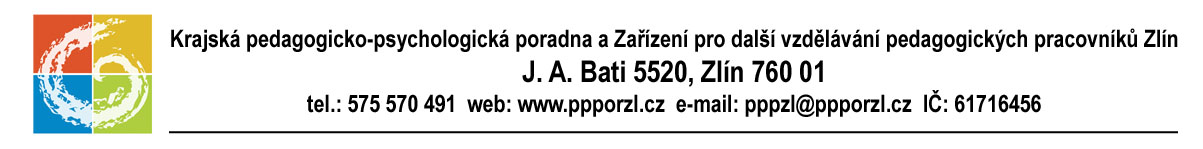 Nápravné metody čteníMetodu pro úpravu čtenářských obtíží nevybírejte sami, nechte si nejvhodnější doporučit odborným pracovníkem. Ne vždy je daná metoda vhodná pro vaše dítě. Jiný je postup, pokud se učí číst analyticko- syntetickou metodou (po slabikách), jiný při genetické metodě, některé nejsou vhodné pro děti se zkříženou lateralitou.Vlastní nácvik čtení První podmínkou je bezpečná znalost písmen. Písmena cvičíme poznáváním na kartičkách, proškrtáváním v textu, ukazováním, vyhledáváním ve skládance ABC, využíváme Živé abecedy.Slabika o dvou písmenech (otevřená slabika) – skládáme slabiky začínající souhláskou (na, ne, no,…la, le, lo… pak střídáme: na, so, pe, la, ka…). Po zvládnutí pokračujeme slabikami začínající samohláskou (an, ad, at, ak… střídáme an, ek, ol, on,…). Využíváme kartiček s předepsanými slabikami, nebo tištěné slabiky pro 1. tř. Slabika o třech písmenech – k nacvičeným dvěma písmenům přidáme třetí (le-s, pe-s, ků-l, de-n). Těžší je, pokud slabika začíná dvěma souhláskami (kr-a, hr-a). Skupinu kr nacvičujeme jako první, proto tomuto věnujeme zvýšenou pozornost. Zpočátku souhlásky oddělujeme – ukazujeme a čteme k-ra, k-ro, k-re…, pak ale vedeme k plynulému přečtení. Pokud zůstává mezi souhláskami vložen zvuk, není technika zvládnutá, čtení působí rušivě (mami-n-ka, p-rochá-z-ku). Říkáme, že dítě hlásky vyráží, a to je nesprávné.Čtení v duetuČteme společně s dítětem tak, že rychlost čtení přizpůsobíme možnostem dítěte. Čteme výrazně, zřetelně, se správnou intonací. Dítě se přizpůsobuje našemu čtení. Své čtení „neslyší“ a snadněji odbourává špatné návyky. Později si lze úlohy vyměnit, dítě čte, dospělý přizvukuje, pomáhá (přebírá úlohu, zesiluje hlas) při obtížných slovech.Čtení střídavé – přerušovanéDospělý začne číst, po pár slovech čtení přeruší – dítě má přečíst následující slovo, větu. Cvičíme postřeh, orientaci v textu. Můžeme si pomáhat ukazováním.Metoda globálního čteníDítěti předložíme část textu, který má několikrát přečíst, neučí se ho ale zpaměti. Pak předložíme text s vynechanými písmeny, slabikami nebo slovy. Správně je, pokud je dítě schopno číst „neúplnou“ variantu.Čtení obtížných slovObtížná slova vypíšeme na kartičku, do sešitku. Jsou to slova s těžšími skupinami souhlásek, slova delší, méně známá. Čteme mnohokrát, cvičíme jejich čtení popořadě, na přeskáčku. (příležitost, čtvrtek, stmívá se, hladový, dobrodružství…).Obdobná je metoda Fernaldové – určíme část textu, kterou dítě nemá číst, jen proletět očima, současně si tužkou podtrhává slova, o kterých si myslí, že by mu dělala při čtení potíže. Při druhém čtení to zkouší znovu, opět označuje náročná slova – mohou být stejná, mohou být jiná. Pak si přečte podtrhaná slova. Po této přípravě teprve čte určenou část textu.Čtení s okénkemÚčelem této metody je hlavně nácvik postřehování písmen, slabik a krátkých slov. Využívá se také k odstraňování dvojího čtení, dodává čtení plynulosti. Pozn.: Dvojí čtení znamená, že dítě nejprve čte slovo po písmenech potichu a potom je vysloví celé nahlas. Signálem bývají velké pauzy mezi slovy. Pozor – rozdílnosti pro analyticko-syntetickou a genetickou metodu čtení je třeba respektovat.Cvičení očních pohybůČtecí výkon ovlivňuje i kvalita očních pohybů (tzv. okulomotorický pohyb) a také schopnost jemně přeskakovat pohledem přes řady slov (tzv. sakády). Je třeba vést dítě k plynulosti těchto „očních skoků“ a snižování zpětných očních pohybů.K tomuto účelu slouží např. Zábavné pracovní listy Mgr. Pavla Svobody, také jsou užitečnou průpravou pro nácvik globálního čtení. Náměty pro práci s textemCvičíme zrakovou pozornost, postřeh, rychlé vyhledávání, pohotové vybavování písmeno-hláska, orientaci s využitím slov první-poslední, vpravo-vlevo, paměť, vnímání delších instrukcí…spočítej odstavce, řádky, počet vět v prvním odstavcivyhledej a přečti slovo začínající na…končící na…čti pouze první písmena ve slovechpřečti slovo podle zadání – druhé slovo na třetím řádku, na druhém řádku druhé slovo zleva…přečti tuto větu a nauč se ji zpamětičtení víceslabičných slov se současným vyškrtáváním samohlásekLiteratura